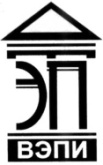 Автономная некоммерческая образовательная организациявысшего образования«Воронежский экономико-правовой институт»(АНОО ВО «ВЭПИ»)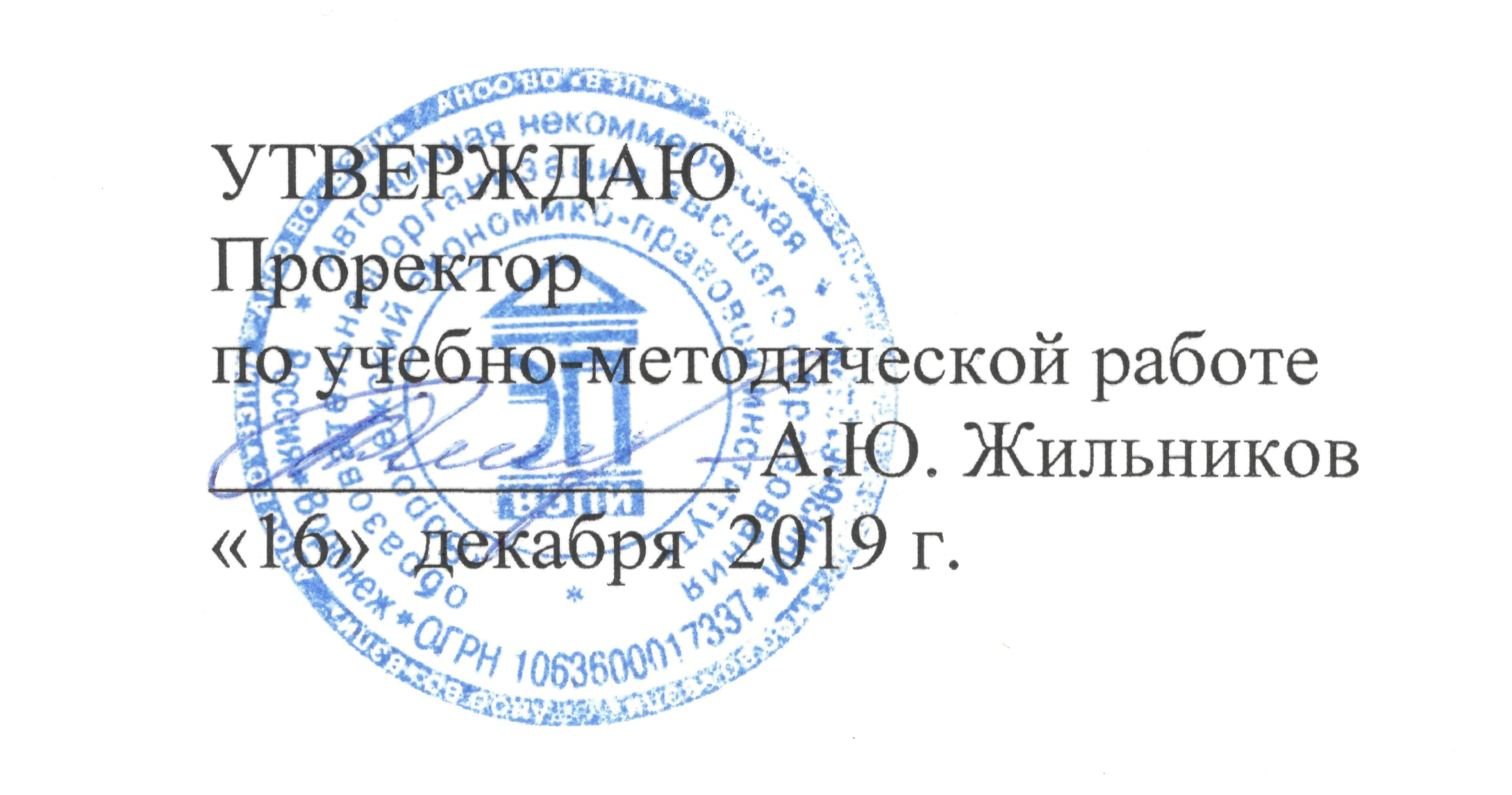 ФОНД ОЦЕНОЧНЫХ СРЕДСТВ ПО ДИСЦИПЛИНЕ (МОДУЛЮ)	Б1.В.01 Римское право	(наименование дисциплины (модуля))	40.03.01 Юриспруденция	(код и наименование направления подготовки)Направленность (профиль) 	Государственно-правовая		(наименование направленности (профиля))Квалификация выпускника 	Бакалавр		(наименование квалификации)Форма обучения 	Очная, очно-заочная		(очная, очно-заочная, заочная)Рекомендован к использованию Филиалами АНОО ВО «ВЭПИ»	Воронеж 2019Фонд оценочных средств по дисциплине (модулю) рассмотрен и одобрен на заседании кафедры Гражданского права и процессаПротокол заседания от «11»        декабря        2019 г.     № 3Фонд оценочных средств по дисциплине (модулю) согласован со следующими представителями работодателей или их объединений, направление деятельности которых соответствует области профессиональной деятельности, к которой готовятся обучающиеся: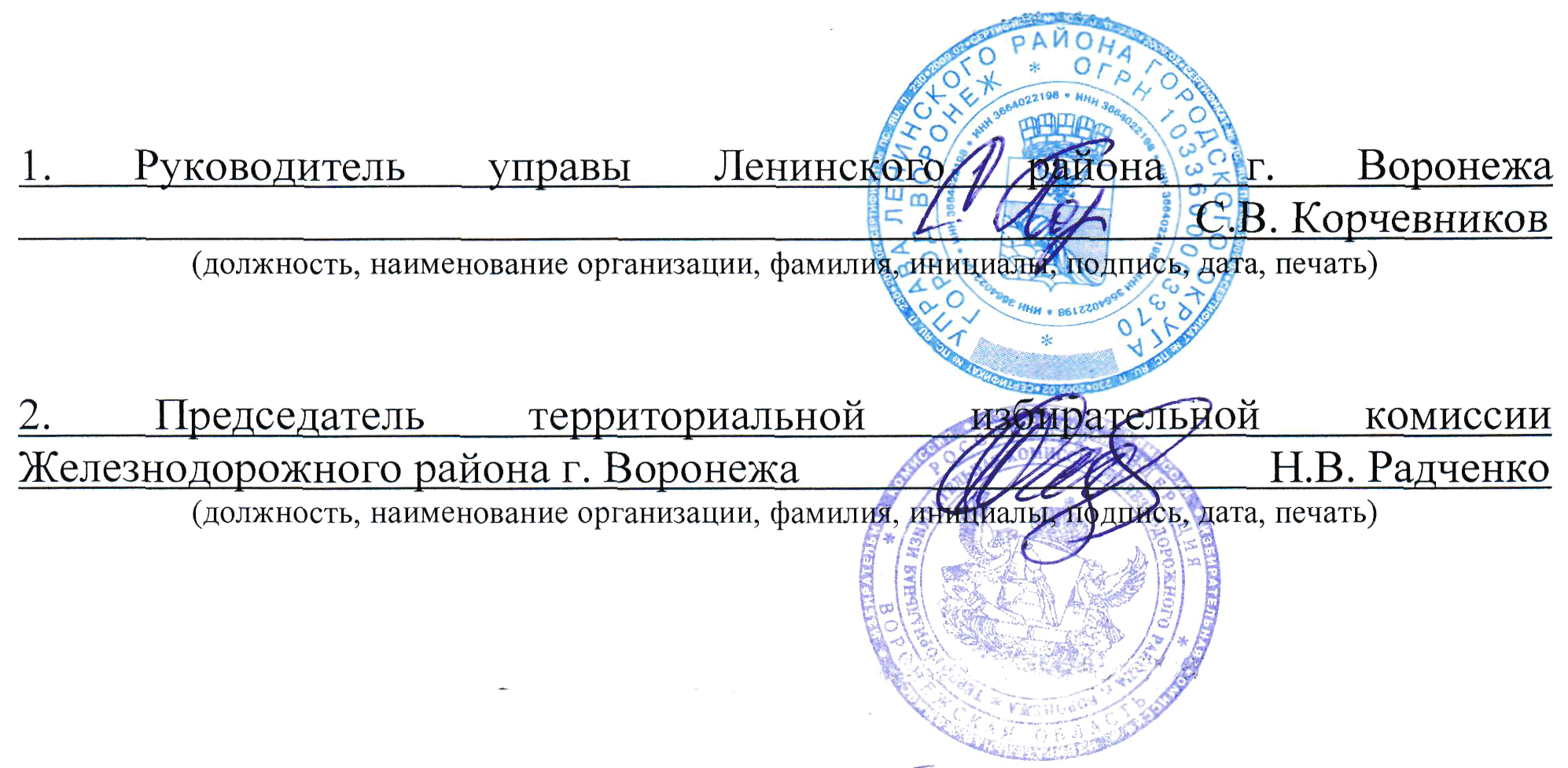 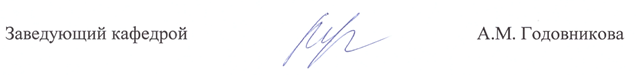 Заведующий кафедрой                                                             А.М. Годовникова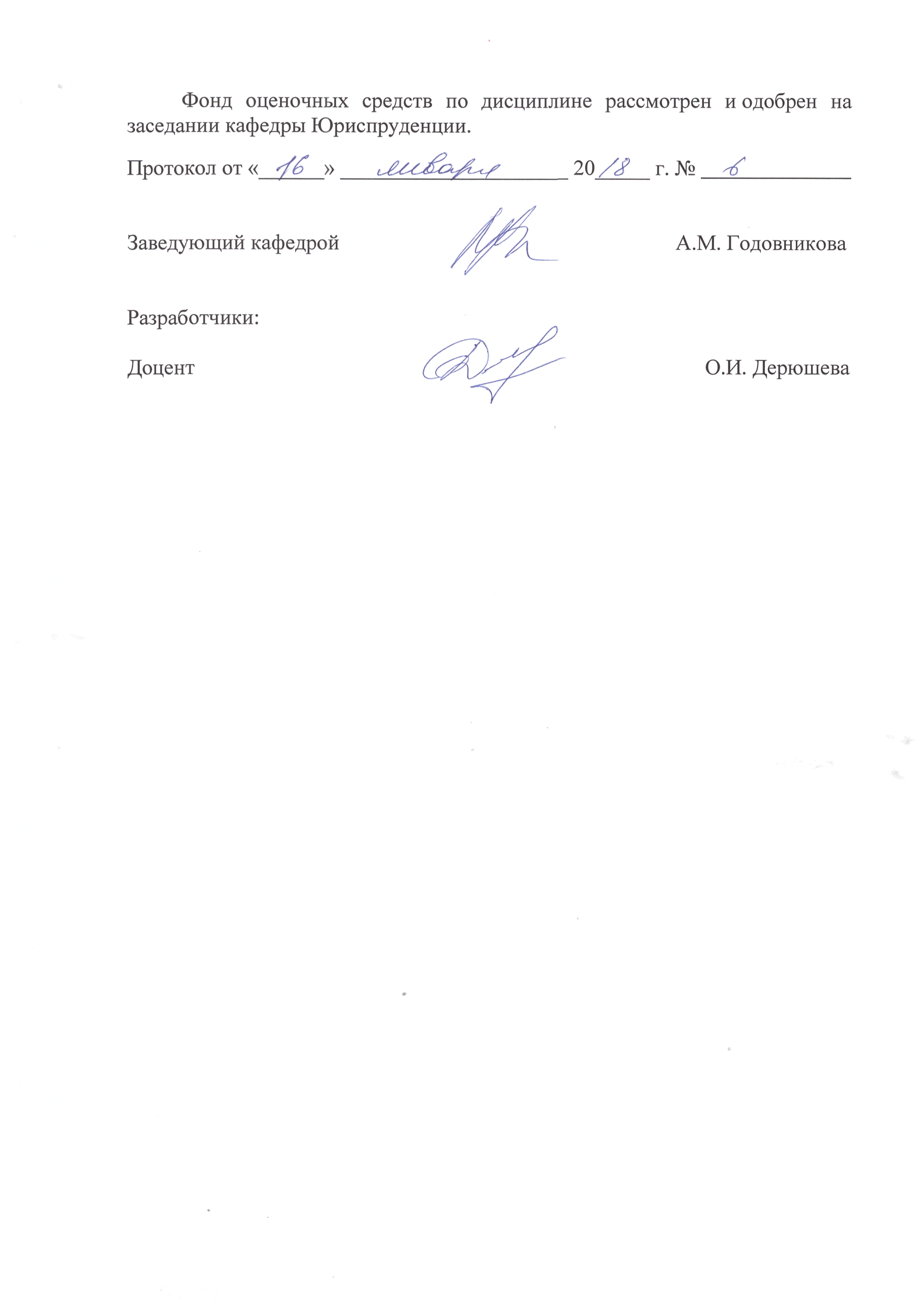 1. Перечень компетенций с указанием этапов их формирования в процессе освоения ОП ВОЦелью проведения дисциплины Б1.В.01 Римское правоявляется достижение следующих результатов обучения:В формировании данных компетенций также участвуют следующие дисциплины (модули), практики и ГИА образовательной программы 
(по семестрам (курсам) их изучения):- для очной формы обучения:- для очно-заочной формы обучения:Этап дисциплины (модуля) Б1.В.01 Римское правов формировании компетенций соответствует:- для очной формы обучения – 3 семестру;- для очно-заочной формы обучения – 4 семестру.2. Показатели и критерии оценивания компетенций на различных этапах их формирования, шкалы оцениванияПоказателями оценивания компетенций являются следующие результаты обучения:Порядок оценки освоения обучающимися учебного материала определяется содержанием следующих разделов дисциплины (модуля):Критерии оценивания результатов обучения для текущего контроля успеваемости и промежуточной аттестации по дисциплине1. Критерии оценивания устного ответа.	Зачтено:	- знает исторические типы и формы государства и права их сущность и функции;	- умеет принимать в пределах должностных полномочий решения, основанные на уважении к закону и развитом правосознании;	- владеет навыками правового мышления, осуществления право-вой пропаганды и правового воспитания.Не зачтено:- не выполнены требования, соответствующие оценке «зачтено».2. Критерии оценивания реферата.	Зачтено:	- знает исторические типы и формы государства и права их сущность и функции;	- умеет принимать в пределах должностных полномочий решения, основанные на уважении к закону и развитом правосознании;	- владеет навыками правового мышления, осуществления право-вой пропаганды и правового воспитания.Не зачтено:- не выполнены требования, соответствующие оценке «зачтено».3. Критерии оценивания решения задач.	Зачтено:	- знает исторические типы и формы государства и права их сущность и функции;	- умеет принимать в пределах должностных полномочий решения, основанные на уважении к закону и развитом правосознании;	- владеет навыками правового мышления, осуществления правовой пропаганды и правового воспитания.Не зачтено:- не выполнены требования, соответствующие оценке «зачтено».4. Критерии оценивания ответа на зачете.Зачтено:	- знает исторические типы и формы государства и права их сущность и функции;	- умеет принимать в пределах должностных полномочий решения, основанные на уважении к закону и развитом правосознании;	- владеет навыками правового мышления, осуществления правовой пропаганды и правового воспитания.Не зачтено:- не выполнены требования, соответствующие оценке «зачтено».3. Типовые контрольные задания или иные материалы, необходимые для оценки знаний, умений, навыков и (или) опыта деятельности, характеризующих этапы формирования компетенций1 ЭТАП«Текущий контроль успеваемости»Тема 1.ИсточникиримскогочастногоправаВопросы:1. Предмет курса.2. Классификация римского права.3. Источники римского права классического периода.4. Свод законов Юстиниана.Темы докладов и научных сообщений:Римское право: понятие, отрасли и роль в мировой юриспруденции.Значение римского права для современного юриста.Рецепция римского права в российскую правовую систему.Сабинианская и прокулианская школы римских юристов.Источники римского права.Законы XII Таблиц – основной источник древнего римского права.Кодификация императора Юстиниана: цели, содержание, значение для формирования права европейских государств.Тема2.ЗащитаправВопросы:1. Понятие и виды исков, их значение в формировании римского права.2. Организация судебного процесса.3. Виды судебного процесса.4. Значение формулы в формулярном процессе, ее суть и составные элементы.5. Преторские формы защиты.Темы докладов и научных сообщений:Становление гражданского процесса в древнеримском государстве.Иски в римском праве: понятие и классификация.Особые средства преторской защиты.Тема3.ЛицаВопросы:1. Общее понятие о право- и дееспособности физического лица в классическом римском праве.2. Правовое положение римских граждан.3. Правовое положение латинов и перегринов.4. Правовой статус рабов.5. Колонат.6. Юридические лица в римском праве.Темы докладов и научных сообщений:Право лиц в Древнем Риме.Ограничение дееспособности и правоспособности в римском праве. Особенности правового положения вольноотпущенников.Колонат в Древнем Риме.Юридические лица в римском праве.Тема 4.БракисемьяВопросы:1. Понятие римских видов родства и семьи.2. Понятие и виды брака. Конкубинат.3. Условия вступления в брак.4. Порядок заключения и прекращения брака.5. Личные и имущественные отношения супругов.6. Личные и имущественные отношения детей и родителей.7. Опека и попечительство.Темы докладов и научных сообщений:Семейное право Древнего Рима: общая характеристика.Брак и конкубинат.Сравнительная характеристика видов брака: cummanumariti и sinemanumariti.Тема 5.ВещноеправоВопросы:1. Понятие и виды вещей.2. Понятие и виды вещных прав.3. Квиритская собственность и бонитарное обладание (понятие, порядок установления и прекращения, защита).4. Владение в римском праве (понятие и виды, порядок установления и прекращения, защита).5. Права на чужие вещи.Темы докладов и научных сообщений:Вещи и их классификация в римском праве.Владение как категория римского права.Право собственности в Древнем Риме.Эмфитевзис и суперфиций – особые вещные права.Право залога: понятие и формы.Тема 6.НаследственноеправоВопросы:1. Понятие наследования. Порядок наследования.2. Наследование по закону в цивильном и преторском праве.3. Понятие завещания, его формы, условия действительности, способы ограничения.4. Легаты и фидеокомиссы.Темы докладов и научных сообщений:История римского наследственного права.Завещание в римском праве наследования.Линии и степени родства в наследовании по закону в римском праве.Институт завещательных отказов в римском наследственном праве.Тема 7.ОбязательственноеправоВопросы:1. Понятие и виды обязательств.2. Основания возникновения и прекращения обязательств.3. Способы обеспечения обязательств.4. Защита обязательств.5. Контракты (договоры). Понятие и виды.6. Условия действительности контрактов.7. Порядок исполнения контрактов. Просрочка в исполнении и ее последствия.8. Вербальные контракты. Стипуляция.9. Литеральные контракты. Синграф и хирограф.10. Реальные контракты. Заем. Ссуда. Хранение.11. Консенсуальные контракты. Купля-продажа. Наем. Товарищества. Поручение.12. Квази-контракты.13. Безымянные контракты.14. Пакты. Голые и одетые.15. Деликты.16. Квази-деликты.Темы докладов и научных сообщений:Обязательственное право в Древнем Риме: понятие, виды обязательств и их источники.Римская договорно-обязательственная система.Стороны в договорно-обязательственном праве Древнего Рима.Вербальные и литтеральные контракты.Реальные, консенсуальные и безымянные контракты в римском праве.Обязательство из договора и квазидоговорные обязательства.Обязательства из правонарушения и квазиделиктные обязательства.Гарантирование исполнения обязательств в римском праве.Примерный перечень тем рефератов по дисциплине«Римское право»Римское право: понятие, отрасли и роль в мировой юриспруденции.Значение римского права для современного юриста.Рецепция римского права в российскую правовую систему.Сабинианская и прокулианская школы римских юристов.Источники римского права.Законы XII Таблиц – основной источник древнего римского права.Кодификация императора Юстиниана: цели, содержание, значение для формирования права европейских государств.Становление гражданского процесса в древнеримском государстве.Иски в римском праве: понятие и классификация.Особые средства преторской защиты.Семейное право Древнего Рима: общая характеристика.Брак и конкубинат.Сравнительная характеристика видов брака: cummanumariti и sinemanumariti.Право лиц в Древнем Риме.Ограничение дееспособности и правоспособности в римском праве. Особенности правового положения вольноотпущенников.Колонат в Древнем Риме.Юридические лица в римском праве.Вещи и их классификация в римском праве.Владение как категория римского права.Право собственности в Древнем Риме.Эмфитевзис и суперфиций – особые вещные права.Право залога: понятие и формы.Обязательственное право в Древнем Риме: понятие, виды обязательств и их источники.Римская договорно-обязательственная система.Стороны в договорно-обязательственном праве Древнего Рима.Вербальные и литтеральные контракты.Реальные, консенсуальные и безымянные контракты в римском праве.Обязательство из договора и квазидоговорные обязательства.Обязательства из правонарушения и квазиделиктные обязательства.Гарантирование исполнения обязательств в римском праве.История римского наследственного права.Завещание в римском праве наследования.Линии и степени родства в наследовании по закону в римском праве.Институт завещательных отказов в римском наследственном праве.Внутрисеместровая аттестацияЗадачи по дисциплине «Римское право»Задача № 1.Римский гражданин заключил договор продажи на свое поместье, но, не успев получить за него деньги, ушел на войну и попал в плен. Может ли получить деньги, следующие ему по этому договору, его сын, живший вместе с отцом? Его жена?Задача № 2.Цицерон был изгнан из Рима за убийство по его приказу сторонников Катилины, а на его имущество были назначены торги с аукциона. Его согласились принять общины Киликии, где он в свое время неплохо управлял в качестве наместника римского народа. Мог ли он, находясь в изгнании, выкупить свои собственные поместья? Мог ли он вернуть свои поместья, возвратившись из изгнания?Задача № 3.Став императором, Марк Ульпий Траян предоставил нескольким городам своей родной Испании латинское гражданство. Сможет ли кто-либо из жителей этих городов претендовать на титул римского императора, подобно Траяну? Могли ли они купить в Риме дом? землю?Задача № 4.Император Клавдий предоставил права римского гражданства галльскому племени эдуев. Смогут ли после этого вожди эдуев стать римскими сенаторами?Задача № 5.Завоевав Египет, император Октавиан Август учредил для управления им должность префекта. Какой гражданский статус получили египтяне, судя по этому акту императора? Могли ли жрецы египетской богини Исиды из г. Саиса основать храм этой богини в Риме?Задача № 6.С разрешения отца сын поступил на военную службу. Со временем он достиг высокого положения и купил имение. Отец же, вступив в сомнительную сделку, полностью разорился. Вправе ли он расплатиться с кредиторами имением сына?Задача № 7.В случае сомнения в действительном правовом статусе раба как относились к нему римляне? Оставляли в рабстве или предоставляли свободу?Задача № 8.Некий гражданин, уезжая в провинцию, куда он был назначен на высокую должность, передал своему приятелю ценный подарок для вручения их общему другу, будущему юбиляру. Случилось так, что этот друг, не дожив до юбилея, скоропостижно скончался, и подарок так и не был вручен. Сделается ли приятель, у которого на руках остался предназначенный другому подарок, собственником этой вещи по приобретательской давности? Юристу Яволену принадлежит сентенция:«От имущества мы ждем более всего пользы, поэтому то, что причиняет вред, — не имущество». Справедливо ли это суждение?Задача № 9Некий гражданин приобрел статую Юпитера, но не оговорил при этом, что покупает ее вместе с пьедесталом. Может ли он, увидев в мастерской скульптора купленную статую на гранитном пьедестале, требовать выдачи пьедестала вместе со статуей?Задача № 10.Некий Гай купил у Марка дом, не произведя обряд манципации. Через год он умер, не оставив наследников. Землю самовольно занял Тит, против которого Марк немедленно подал виндикационный иск. Правомерен ли данный иск?Задача № 11.Тит Таций купил у Тиберия Лукулла поместье, не зная о том, что Тиберий, будучи признан расточителем, ограничен в дееспособности, то есть лишен права по своему усмотрению отчуждать принадлежащие ему вещи. Проданное Тиберием поместье являлось объектом ипотечного залога в пользу СервилияРуфа. Когда через два с половиной года пришел срок возврата кредита, обеспеченного этим залогом, и кредит не был возвращен, Сервилий подал иск против Тита с целью истребования предмета залога для его продажи и погашения своих убытков от неисполнения обязательства. Тит отклонил данный иск, ссылаясь на то, что при продаже он не был предупрежден продавцом о том, что вещь заложена, а кроме того, за прошедшие годы его право собственности на купленный участок не было оспорено в исковом порядке, и теперь он никаких претензий удовлетворять не намерен, в том числе и связанных с залоговым правом, установленным на вещь предыдущим собственником. Какое решение примет суд? Гай передал Сею в фидуциарный залог под обеспечение предоставленного ему последним кредита дорогую шкатулку. Вернув долг Сею в условленный срок, он узнал, что тот уже успел подарить вещь Титу. Гай подал иск против Тита с целью истребования вещи. Правомерен ли данный иск?Задача № 12.Тит продал Гаю участок земли, не совершив обряд манципации. Спустя год он предоставил Гаю кредит сроком на полтора года, в обеспечение которого на этот участок была установлена ипотека в пользу Тита. Когда пришел срок платежа и долг возвращен не был, Тит подал против Гая ипотечный иск об истребовании вещи с целью продажи на торгах и компенсации своих убытков. Правомерен ли данный иск?Задача № 13.По какой причине согласие, данное вследствие заблуждения, недействительно: а) сделка оказалась явно убыточной, б) противоречит доброй совести и справедливости, в) отсутствует воля стороны на совершение сделки.Задача № 14.Можно ли отнести к нечестным контрагентам того, кто: а) стремится уплатить менее должного, б) не платить потому, что не знает, кому и сколько он должен уплатить, в) оттягивает уплату долга, руководствуясь своей выгодой.Задача № 15.Кредитор принял в залог овцу, которая оказалась больной и заразила все его стадо. Может ли кредитор заявить иск должнику о возмещении вреда? Будет ли принята эксцепция должника, что овцу выбирал сам кредитор?Задача № 16.Во всех случаях, когда срок уплаты долга не обозначен, исполнение следует совершить: а) по усмотрению кредитора, б) по усмотрению должника, в) немедленно.Задача № 17.Вины нет, если а) не было злого умысла, б) лицо действовало как заботливый и внимательный хозяин, в) исполнению помешал случай, например: пожар, ураган и т. п.Задача № 18.Во время набега шайки беглых рабов на римский городок была разграблена и сожжена местная гостиница. Ее хозяин по счастливой случайности остался в живых, но против него был возбужден ряд исков постояльцами, лишившимися в результате этих событий своего имущества и требующими от него возмещения ущерба. Правомерны ли эти иски?Задача № 19.Тиций приобрел вещь у владельца-несобственника, догадываясь об этом по некоторым приметам. Но он надеялся на то, что приобретательская давность сделает его собственником ранее, чем недобросовестность продавца будет обнаружена. Основательны ли его надежды?Задача № 20.Плодами, как результатом плодоносящей вещи, пользуется собственник либо тот, кому он уступил вещь внаем или в аренду. Какие из перечисленных ниже вещей не могут считаться «плодами»: молоко, мясо, фрукты, валежник в лесу, выкорчеванное на арендованном участке дерево, руда, добываемая в рудниках?Задача № 21.Кого из нижеперечисленных лиц можно считать платежеспособным: а) кто по своему материальному положению способен выполнить взятое на себя обязательство, б) кто обещает исполнение, если ему будет представлена рассрочка, в) кто обещает расплатиться, как только получит ожидаемое наследство, г) кто клянется уплатить всю сумму, но не сразу?Задача № 22.Что следует считать ошибкой, порочащей договор: а) сказано не то, что хотел сказать, б) не сказал то, что, быть может, самое главное для договора, в) думал, что подарок, а оказалось, что купля-продажа, г) думал, что допустимо, а оказалось запрещено законом?Задача № 23.Цессия могла быть двух видов — активной и пассивной. Какому из ее видов и почему соответствует случай: а) должник по воле кредитора обещает исполнение третьему лицу, б) кредитор по просьбе должника соглашается принять исполнение от третьего лица?Задача № 24.Мог ли должник, взявший взаймы под залог всего своего имущества: а) продать из него что-либо, включая приплод, б) давать это имущество в приданое, в) получать новый заем под залог того же имущества, г) пользоваться вещами так, что это ухудшало их состояние?Задача № 25.Некто Аквилий дал своему соседу на время свадьбы дочери старинную серебряную посуду, но после свадьбы обнаружилось, что посуда была похищена кем-то из гостей. Хозяин посуды потребовал уплаты ее стоимости и штрафа в четырехкратном размере. Будет ли требование удовлетворено?Задача № 26.Квинт Энний передал ГнеюНевию на хранение денежную сумму, которую тот сложил в шкатулку вместе со своими деньгами. Эта шкатулка была у Невия украдена. Обязан ли Невий возвратить Эннию деньги?Задача № 27.Среди сотни выставленных для продажи рабов покупатель выбрал того, кто выделялся своей интеллигентностью. Это был грек-учитель, захваченный пиратами Средиземного моря. Продавец сообщил, что он не может назвать ни достоинства, ни недостатки раба, так как купил всю партию рабов целиком, как она была выставлена на невольничьем рынке. Осмотрев раба и поговорив с ним, покупатель решил, что он ему подходит. Раба приставили в качестве учителя к детям хозяина и он жил в его семье, но через три месяца после покупки вдруг упал и забился в припадке эпилепсии. Вопросы: а) это явный или скрытый дефект вещи? б) есть ли возможность заявить иск о возврате уплаченного и о расторжении сделки? В семье покупателя-рабовладельца жена и дети возражают против возврата раба, и домовладыка склоняется к тому, чтобы потребовать уменьшения покупной цены. Продавец раба выставил эксцепцию: не знал, не обещал, и не мог знать о болезни раба. Покупатель согласился на возвращение трети уплаченного, с тем, чтобы раб остался в семье. Продавец согласился уплатить треть стоимости раба и совершить реституцию. Что здесь основано на законе, и как бы вы решили этот казус? ЭмилийЛепид заключил договор с ЮниемМагном о покупке 500 бочек вина, рассчитывая затем продать их мелкими партиями хозяевам таверн и постоялых дворов. Когда через два дня Юний предложил Лепиду забрать товар, тот отказался его принять и выплатить покупную цену, сославшись на то, что ему не удалось договориться о сбыте товара и, следовательно, тот ему больше не нужен и их договоренность теряет силу. ЮнийМагн подал иск против Лепида. Правомерен ли данный иск?Задача № 28.Домовладелец заключил договор о продаже принадлежащего ему на правах суперфиция здания другому лицу. Ночью здание сгорело. Это случилось еще до того, как договор был исполнен сторонами. Покупатель отказался выплатить деньги, сославшись на то, что коль скоро нет объекта купли-продажи, то нет и договора. Правомерно ли это заявление?Задача № 29.Гай и Сей украли у Сульпиция вещь стоимостью 5000 сестерциев и продали ее Луцию за 2000 сестерциев. Сумму какого размера сможет получить Сульпиций после подачи всех положенных ему как потерпевшему исков?Задача № 30.Тиций поручил ювелиру сделать золотое кольцо, пообещав предоставить материал, а также древесный уголь, необходимый в процессе изготовления кольца. Посланный Тицием раб пошел в лес, срубил дерево, поджег его, и, когда дерево сгорело, приготовил уголь, который он по приказу своего господина принес ювелиру в дом. Ювелир, полагая, что уголь приготовлен как надо, велел рабу сложить его у стены своего дома, где он обычно его хранил. Но, ввиду того, что из-за явной небрежности раба уголь был затушен не полностью, он спустя некоторое время начал тлеть, после чего воспламенился, возник пожар и дом ювелира сгорел. Порождает ли эта ситуация деликтное обязательство Тиция в пользу ювелира?2 ЭТАП «Промежуточная аттестация по итогам освоения дисциплины»Список вопросов к зачету по дисциплине «Римское право»1. Предметизначениекурса.Классификацияримскогоправа.2.Периодизацияисторииримскогоправа. Источникиримскогоправа.3.СводзаконовЮстиниана.4.Иски.Понятиеивиды.5.Организациясудебногопроцесса.Юрисдикция,подсудность.6.Видысудебногопроцесса.7.Значениеформулывформулярномпроцессе.Составныеэлементы формулы.8.Преторскиеформызащиты.9.Лицавримскомправе.Общеепонятиеправоидееспособности.10.Правовоеположениеримскихграждан.Либертины.11.Правовоеположениелатинов,перегринов.12.Правовоеположениерабов.13.Колонат.14.Юридическиелицавримскомправе.15.Римскаяфамилия.Агнатыикогнаты.16.Понятиеивидыбрака. Личныеиимущественныеотношениясупругов.Конкубинат.17.Порядокзаключенияипрекращениябрака.18.Правовыеотношенияродителейидетей.19.Опекаипопечительство.20.Вещи.Понятиеивиды.21.Понятиеправасобственности.Особенностиквиритскогоправа собственности.22.Установлениеипрекращениеправасобственности.23.Защитаквиритскойсобственности.24.Бонитарноеобладание. Отличительныепризнаки.Защита.25.Понятиевладения.Порядокустановленияипрекращения.Виды владения.26.Защитавладения.Интердиктноепроизводство.27.Сервитуты.Понятие,порядокустановления,защита.28. Видысервитутов.Узуфрукт.29.Суперфиций.Понятие,порядокустановленияипрекращения,права иобязанностисуперфициария.30.Эмфитевзис.Понятие,порядокустановленияипрекращения,права иобязанностиэмфитевты.31.Залоговоеправо.Понятиеиформызалога.32.Понятиенаследования:универсальноеисингулярноепреемство. Порядокнаследования.33.Наследованиепозакону.34.Наследованиепозавещанию.35.Завещательныеотказы.36.Обязательственноеправо.Понятиеивидыобязательств.37.Основанияипрекращенияобязательств.38.Способыобеспеченияобязательств.39.Цессиявримскомправе.40. Понятиеконтракта(договора)вримскомправе.Видыдоговоров.41.Условиядействительностидоговора.Порокисогласия.42.Порядокисполнениядоговоров.Просрочкависполнении.43.Вербальныеконтракты.Стипуляция.44.Литеральныеконтракты.Синграфыиирографы.45.Договорзайма.46.Договорссуды.47.Договорхранения.48.Договоркупли-продажи.49.Договорынайма.50.Договортоварищества.51.Договорпоручения.52.Квази-контракты.Понятиеивиды.53.Безымянныеконтракты.Понятиеивиды.54.Пакты.Понятиеивиды.55.Деликты.Понятиеивиды.56.Квази-деликты.4. Методические материалы, определяющие процедуры оценивания знаний, умений, навыков и (или) опыта деятельности, характеризующих этапы формирования компетенцийI этап –текущий контроль успеваемостиНа первом этапе обучающийся планирует свою самостоятельную работу, которая включает:уяснение задания на самостоятельную работу;подбор рекомендованной литературы;составление плана работы, в котором определяются основные пункты предстоящей подготовки.Составление плана дисциплинирует и повышает организованность в работе.Второй этап включает непосредственную подготовку обучающихся к занятию. Начинать надо с изучения рекомендованной литературы. Необходимо помнить, что на лекции обычно рассматривается не весь материал, а только его часть. Остальная его часть восполняется в процессе самостоятельной работы. В связи с этим работа с рекомендованной литературой обязательна. Особое внимание при этом необходимо обратить на содержание основных положений и выводов, объяснение явлений и фактов, уяснение практического приложения рассматриваемых теоретических вопросов. В процессе этой работы обучающийся должен стремиться понять и запомнить основные положения рассматриваемого материала, примеры, поясняющие его, а также разобраться в иллюстративном материале.Заканчивать подготовку следует составлением плана (конспекта) по изучаемому материалу (вопросу). Это позволяет составить концентрированное, сжатое представление по изучаемым вопросам.В процессе подготовки к занятиям рекомендуется взаимное обсуждение материала, во время которого закрепляются знания, а также приобретается практика в изложении и разъяснении полученных знаний, развивается речь.При необходимости следует обращаться за консультацией к преподавателю. Идя на консультацию, необходимо хорошо продумать вопросы, которые требуют разъяснения. Требования к подготовке рефератаРеферат - краткое изложение содержания документа или его части, научной работы, включающее основные фактические сведения и выводы, необходимые для первоначального ознакомления с источниками и определения целесообразности обращения к ним.Современные требования к реферату - точность и объективность в передаче сведений, полнота отображения основных элементов, как по содержанию, так и по форме.Цель реферата - не только сообщить о содержании реферируемой работы, но и дать представление о вновь возникших проблемах соответствующей отрасли науки.В учебном процессе реферат представляет собой краткое изложение в письменном виде или в форме публичного доклада содержания книги, учения, научного исследования и т.п. Иначе говоря, это доклад на определенную тему, освещающий её вопросы на основе обзора литературы и других источников.Подготовка и написание реферата. При написании реферата необходимо следовать следующим правилам:Раскрытие темы реферата предполагает наличие нескольких источников (как минимум 4-5 публикаций, монографий, справочных изданий, учебных пособий) в качестве источника информации.Подготовка к написанию реферата предполагает внимательное изучение каждого из источников информации и отбор информации непосредственно касающейся избранной темы. На этом этапе работы важно выделить существенную информацию, найти смысловые абзацы и ключевые слова, определить связи между ними.Содержание реферата ограничивается 2-3 параграфами (§§).Сведение отобранной информации непосредственно в текст реферата, должно быть выстроено в соответствии с определенной логикой. Реферат состоит из трех частей: введения, основной части, заключения.Во введении логичным будет обосновать выбор темы реферата, актуальность (почему выбрана данная тема, каким образом она связана с современностью?); цель (должна соответствовать теме реферата); задачи (способы достижения заданной цели), отображаются в названии параграфов работы; историография (обозначить использованные источники с краткой аннотаций – какой именно источник (монография, публикация и т.п.), основное содержание вцелом (1 абз.), что конкретно содержит источник по данной теме (2-3 предложения).В основной части дается характеристика и анализ темы реферата в целом, и далее – сжатое изложение выбранной информации в соответствии с поставленными задачами. В конце каждой главы должен делаться вывод (подвывод), который начинается словами: «Таким образом…», «Итак…», «Значит…», «В заключение главы отметим…», «Все сказанное позволяет сделать вывод…», «Подводя итог…» и т.д. Вывод содержит краткое заключение по §§ главы (объем 0,5–1 лист). В содержании не обозначается.Заключение содержит те подвыводы по параграфам, которые даны в работе (1-1,5 листа). Однако прямая их переписка нежелательна; выгодно смотрится заключение, основанное на сравнении. Например, сравнение типов политических партий, систем, идеологий и др. Уместно высказать свою точку зрения на рассматриваемую проблему.Список литературы. В списке указываются только те источники, на которые есть ссылка в основной части реферата. Ссылка в основном тексте оформляется:В подстрочнике: цитата выделяется кавычками, затем следует номер ссылки. Нумерация ссылок на каждой странице начинается заново. Например, «Цитата…» [1].Библиографическое описание книги в списке использованной литературы оформляется в соответствии с ГОСТ, (фамилия, инициалы автора, название работы, город издания, издательство, год издания, общее количество страниц).При использовании материалов из сети ИНТЕРНЕТ необходимо оформить ссылку на использованный сайт.Тематика рефератов разрабатывается преподавателем дисциплины и предоставляется обучающимся заранее либо самим преподавателем, либо методистом соответствующей кафедры (через старост). С темами рефератов можно ознакомиться в пункте 1.12.3.Реферат выполняется на листах формата А4 в компьютерном варианте. Поля: верхнее, нижнее – 2 см, правое – 3 см, левое – 1,5 см, шрифт TimesNewRoman, размер шрифта – 14, интервал – 1,5, абзац – 1,25, выравнивание по ширине. Объем реферата 15-20листов. Нумерация страниц обязательна. Номер страницы ставится по центру вверху страницы. Титульный лист не нумеруется.Рефераты сдаются преподавателю в указанный срок. Реферат не будет зачтен в следующих случаях:1. Существенных нарушений правил оформления (отсутствует содержание или список литературы, нет сносок, номеров страниц и т.д.).2. Серьезных недостатков в содержании работы (несоответствие структуры работы ее теме, неполное раскрытие темы, использование устаревшего фактического материала).Возвращенный обучающемуся реферат должен быть исправлен в соответствии с рекомендациями преподавателя. Обучающийся, не получивший зачет по реферату, к зачетуне допускается.Требования к подготовке докладаДоклад - вид самостоятельной работы, используется в учебных заведениях, способствует формированию навыков исследовательской работы, расширяет познавательные интерес, приучает критически мыслить.При написании доклада по заданной теме составляют план, подбирают основные источники. В процессе работы с источниками систематизируют полученные сведения, делают выводы и обобщения. К докладу по крупной теме могут, привлекаться несколько обучающихся, между которыми распределяются вопросы выступления.В настоящее время доклады, по содержанию практически ничем не отличаются от рефератов, и является зачетной работой обучающегося.Отличительными признаками доклада являются: передача в устной форме информации; публичный характер выступления; стилевая однородность доклада; четкие формулировки и сотрудничество докладчика и аудитории; умение в сжатой форме изложить ключевые положения исследуемого вопроса и сделать выводы.Внутрисеместровая аттестациярубежный контроль – решение задачЛюбой обучающийся юридического факультета знает, что современное законодательство было сформировано из римского права. Поэтому это фундаментальная дисциплина крайне необходима для изучения. Она поможет отследить преемственность от древнего законотворчества до современного права. Также обучающиеся учатся работе с документами римских законов для дальнейшей работы с кодексами. Одним из способов изучения является решение задач.Независимо от конкретных вопросов, на которые в конечном итоге надлежит дать ответ, для правильного решения задачи в целом необходимо – соблюдать промежуточные этапы решения задачи :1. Задачи по данной дисциплине не являются такими сложными как задачи по гражданскому и уголовному праву. Связано это, прежде всего с тем, что в римском праве используется в основном два документа-закона. Тем не менее, обучающийся в дальнейшем сможет анализировать более сложные кодексы на основе анализа законов римского права. Поэтому для решения задач необходимы законы «12 таблиц» и «Кодекс Юстиниана».2. Приступайте к прочтению задачи. Как вы можете заметить, задача по римскому праву представляет собой некую ситуацию, которая является вполне обыденной для древнего Рима. Обычно это некая бытовая ситуация. Также обратите внимание на эпоху Рима, если на это имеется сноска в задаче. Ведь применять «Кодекс Юстиниана» до его появления нелепо. Также помните, что кодекс охватывает фактически все сферы деятельности римлянина и наиболее емко излагает закон. В законах «12 таблиц» гораздо тяжелее найти необходимую норму. К тому же в них есть исторические пробелы.3. Уловите суть, требуемую для решения. Как можно точнее определите стороны права и его предмет. Выяснив, к какому виду права, имеет дело (гражданское, семейное, уголовное) приступайте к поиску нормы в законах. Найти такую норму не всегда легко потому, что писания законов древнего Рима отличаются от современных законов. Поэтому как можно внимательнее читайте и вникайте в суть нормы. «Кодекс Юстиниана» имеет преимущество перед законами «12 таблиц» так как разбит по отраслям права.4. Применяйте норму, найденную в законах к вашей задаче. Помните, что при решении задач иногда необходимо оценить несколько аспектов. Например, наказания за совершения преступления могут быть разными в зависимости от статуса римлянина. Раб и свободный человек будут осуждены по-разному. Также учитывайте все обстоятельства дела, такие как совершение преступления, по причине кровной мести. Складывая все обстоятельства дела, и внимательно изучая законы римского права, вы сможете легко решать задачи.II этап – промежуточная аттестация по итогам освоения дисциплиныИзучение дисциплины (модуля) заканчивается определенными методами контроля, к которым относятся: текущая аттестация, зачет. Требования к организации подготовки к итоговой аттестации те же, что и при занятиях в течение семестра, но соблюдаться они должны более строго.Зачет - это форма оценивания усвоения учебного материала дисциплин (разделов дисциплин).Зачеты принимаются преподавателями, проводившими практические занятия в группе, или лекторами потока.Результаты прохождения промежуточной аттестации для дисциплин, по которым в соответствии с учебным планом предусмотрена форма контроля «зачет», оцениваются  «зачтено» / «не зачтено».5. Материалы для компьютерного тестирования обучающихся в рамках проведения контроля наличия у обучающихся сформированных результатов обучения по дисциплинеОбщие критерии оцениванияВариант 1Номер вопроса и проверка сформированной компетенцииКлюч ответов	Задание № 1Система римского права содержит деление на отрасли (части)1. цивильное и преторское;2. частное и публичное;3. право народов и публичное;4. естественное и частное.Задание № 2Защита права в частном порядке осуществлялась1. потерпевшим и его родственниками;2. претором или консулом;3. императором или чиновником по его поручению;4. третейским судьёй или арбитром.Задание № 3Сущность брака в римском праве1. сожительство и ведение общее хозяйства;2. правовой союз мужчины и женщины; 3. юридический факт и цивильная сделка; 4. особый религиозный обряд.Задание № 4Сущность права распоряжения вещью1. уничтожение или отчуждение вещи;  2. отказ от права собственности;  3. определение судьбы вещи;4. продажа, мена, дарение вещи.Задание № 5Сущность обязательства трактовалась римскими юристами как1. реальная связь между кредитором и должником;2. правоотношение между участниками гражданского оборота;3. обязанность одного лица перед другим;4. ответственность одного лица перед другим.Задание № 6Сущность категории «familia» как части семейного имущества1. домашнее имущество и подвластные;2. вещи, определявшие положение домовладыки;3. имущество, передававшееся по наследству; 4. дом, утварь, семейные кладбища, рабы, деньги. Задание № 7 Основной критерий определения плодов (fructus)1. хозяйственная польза;2.возможность сбора и переработки;3. способность к отчуждению;4. доход от использования вещи.Задание № 8Общее деление вещей, основанное на сущностном критерии их формы и содержания1. телесные и бестелесные;2. публичные и частные;3. движимые и недвижимые;4. делимые и неделимые.Задание № 9Основная цель предъявления виндикационного иска1. наложение бесчестья и штрафа на виновного;2. наказание недобросовестного владельца;3. возмещение ущерба собственнику;4. возврат вещи с плодами и приращениями. Задание № 10Владение (posessio) рассматривалось как единство двух элементов1. права распоряжаться вещью;2. постоянного пользования вещью;3. фактического обладания вещью;4. извлечения плодов и доходов.Задание № 11Важнейшее деление вещей в цивильном праве1. простые и сложные;2. манципируемые и неманципируемые;3. потребляемые и не потребляемые;4. родовые и индивидуальные.Задание № 12При устранении препятствий осуществления права собственности ответственность нарушителя заключалась в1. выплате денежной компенсации; 2. вознаграждении пострадавшего;3. устранении препятствий за свой счёт4. уступке права пользования.Задание № 13Незаконное добросовестное владение характеризовалось тем, что владелец, приобретая вещь1. не мог знать о незаконности владения;2. не знал, но должен был знать о незаконности владения;3. полагал, что не понесет никакой ответственности;4. был уверен, что никому не причинил вреда.  Задание № 14Незаконное недобросовестное владение характеризовалось тем, что владелец, приобретая вещь1. не знал о наказании;2. не мог знать о том, кому принадлежала вещь;3. приобретал вещь при чрезвычайных обстоятельствах;4. действовал умышленно противозаконно.Задание № 15Сущность категории «pecunia» как совокупности вещей  1. дорогостоящие земельные угодья в Риме;2. домашние рабы и доходы от торговой деятельности;3. городской дом, загородная вилла, домашние животные;4. оборотное имущество, ставшее объектом сделок.Задание № 16Основания наследования в римском праве1. дарение на случай смерти, легат;2. легат, дарение при жизни;3. завещание, закон;4. установление приданого, завещание.Задание № 17Основное отличие права собственности от владения1. приобретение вещи по манципации;2. возможность злоупотреблять вещью;3. неограниченный характер права;4. относительность права требования.Задание № 18 Римская семья как правовой институт основывалась на1. отцовской власти и патриархальном браке;2. ведении общего хозяйства;3. семейном культе предков;4. разграничении агнатов и когнатов.Задание № 19Характер отцовской власти в Древнем Риме1. пожизненный; 2. временный; 3.ограниченный;4. неограниченный.Задание № 20Государственная защита частного права означала1. судебные полномочия претора;2. приказ императора о преследовании виновного лица;3. действия государственных органов по просьбе потерпевшего;4. административно-полицейские меры.Вариант 2Номер вопроса и проверка сформированной компетенцииКлюч ответов	Задание № 1Система права, считавшаяся древнейшим ядром (основой) римского права1. преторское;2. право народов;3. естественное;4. цивильное.Задание № 2Общий признак физических и юридических лиц в Риме1. наличие гражданства;2. право собственности на имущество; 3. автономия прав и обязанностей;4. наличие публичной правоспособности.Задание № 3Основное значение термина «вещь» (re)1. предмет материального мира; 2. право собственности на материальный объект;3. предмет обязательства по передаче имущества;4. наследственное правоотношение.Задание № 4Основная цель предъявления виндикационного иска1. возмещение ущерба собственнику;2. наказание недобросовестного владельца;3. возврат вещи с плодами и приращениями.4. наложение бесчестья и штрафа на виновного.Задание № 5Сущность договора определялась в римском праве как1. полное согласие лиц;2. цивильное соглашение без юридического порока;3. действия лиц, демонстрирующие их согласие;4. соглашение лиц, положенное в основу обязательства.Задание № 6Характер отцовской власти в Древнем Риме1. пожизненный; 2. временный; 3.ограниченный;4. неограниченный.Задание № 7 Незаконное недобросовестное владение характеризовалось тем, что владелец, приобретая вещь1. не знал о наказании;2. не мог знать о том, кому принадлежала вещь;3. приобретал вещь при чрезвычайных обстоятельствах;4. действовал умышленно противозаконно.Задание № 8Основания наследования в римском праве1. дарение на случай смерти, легат;2. легат, дарение при жизни;3. завещание, закон;4. установление приданого, завещание.Задание № 9Защита права в частном порядке осуществлялась1. потерпевшим и его родственниками;2. императором или чиновником по его поручению;3. претором или консулом;4. третейским судьей или арбитром. Задание № 10Незаконное добросовестное владение характеризовалось тем, что владелец, приобретая вещь1. не мог знать о незаконности владения;2. не знал, но должен был знать о незаконности владения;3. полагал, что не понесет никакой ответственности;4. был уверен, что никому не причинил вреда. Задание № 11Важнейшее деление вещей в цивильном праве1. простые и сложные;2. манципируемые и неманципируемые;3. потребляемые и не потребляемые;4. родовые и индивидуальные.Задание № 12Сущность категории «pecunia» как совокупности вещей  1. дорогостоящие земельные угодья в Риме;2. домашние рабы и доходы от торговой деятельности;3. городской дом, загородная вилла, домашние животные;4. оборотное имущество, ставшее объектом сделок.Задание № 13Сущность брака в римском праве1. сожительство и ведение общее хозяйства;2. правовой союз мужчины и женщины; 3. юридический факт и цивильная сделка; 4. особый религиозный обряд. Задание № 14Владение (posessio) рассматривалось как единство двух элементов1. права распоряжаться вещью;2. постоянного пользования вещью;3. фактического обладания вещью;4. извлечения плодов и доходов.Задание № 15Система римского права содержит деление на отрасли (части)1. цивильное и преторское;2. частное и публичное;3. право народов и публичное;4. естественное и частное.Задание № 16Общее деление вещей, основанное на сущностном критерии их формы и содержания1. публичные и частные;2. телесные и бестелесные;3. движимые и недвижимые;4. делимые и неделимые.Задание № 17Основной критерий определения плодов (fructus)1. доход от использования вещи;2. хозяйственная польза;3. возможность сбора и переработки;4. способность к отчуждению.Задание № 18Защита права в частном порядке осуществлялась1. потерпевшим и его родственниками;2. претором или консулом;3. императором или чиновником по его поручению;4. третейским судьей или арбитром.Задание № 19Основная цель предъявления виндикационного иска1. наложение бесчестья и штрафа на виновного;2. наказание недобросовестного владельца;3. возврат вещи с плодами и приращениями;4. возмещение ущерба собственнику.Вариант 3Номер вопроса и проверка сформированной компетенцииКлюч ответов	Задание № 1«Законы XII Таблиц» по сути и содержанию1. зафиксированные письменно римские обычаи;2. кодификация обычаев и ранее действовавших законов;3. правовая компиляция греческих обычаев;4. собрание царских законов и актов Сервия Туллия.Задание № 2Римская семья как правовой институт основывалась на1. делении членов на лиц своего и чужого права; 2. разграничении агнатов и когнатов;3. семейном культе предков;4. отцовской власти и патриархальном браке.Задание № 3Основное отличие права собственности от владения1. приобретение вещи по манципации;2. неограниченный характер права;3. возможность злоупотреблять вещью;4. относительность права требования.Задание № 4При устранении препятствий осуществления права собственности ответственность нарушителя заключалась в1. уступке права пользования;2. вознаграждении пострадавшего;3.устранении препятствий за свой счёт;4. выплате денежной компенсации. Задание № 5Основное отличие контрактов от большинства пактов1. цивильно-правовое происхождение;2. преторско-правовое происхождение; 3. снабжение интердиктной защитой;4. снабжение исковой защитой.Задание № 6Система права, считавшаяся древнейшим ядром (основой) римского права1. преторское;2. право народов;3. естественное;4. цивильное.Задание № 7 Основное значение термина «вещь» (re)1. предмет материального мира; 2. право собственности на материальный объект;3. предмет обязательства по передаче имущества;4. наследственное правоотношение.Задание № 8Сущность права распоряжения вещьюОтвет:1. уничтожение или отчуждение вещи;  2. отказ от права собственности;  3. определение судьбы вещи;4. продажа, мена, дарение вещи.Задание № 9Государственная защита частного права означала1. судебные полномочия претора;2. приказ императора о преследовании виновного лица;3. действия государственных органов по просьбе потерпевшего;4. административно-полицейские меры.Задание № 10Сущность брака в римском праве1. сожительство и ведение общее хозяйства;2. правовой союз мужчины и женщины; 3. юридический факт и цивильная сделка; 4. особый религиозный обряд.Задание № 11Общий признак физических и юридических лиц в Риме1. наличие гражданства;2. право собственности на имущество; 3. автономия прав и обязанностей;4. наличие публичной правоспособности.Задание № 12Основной критерий определения плодов (fructus)1. хозяйственная польза;2. возможность сбора и переработки;3. способность к отчуждению;4. доход от использования вещи.Задание № 13Общее деление вещей, основанное на сущностном критерии их формы и содержания1. публичные и частные;2. телесные и бестелесные;3. движимые и недвижимые;4. делимые и неделимые. Задание № 14Основная цель предъявления виндикационного иска1. наложение бесчестья и штрафа на виновного;2. наказание недобросовестного владельца;3. возмещение ущерба собственнику;4. возврат вещи с плодами и приращениями.Задание № 15Защита права в частном порядке осуществлялась1. потерпевшим и его родственниками;2. императором или чиновником по его поручению;3. претором или консулом;4. третейским судьей или арбитром.Задание № 16Характер отцовской власти в Древнем Риме1. пожизненный; 2. временный; 3. ограниченный;4. неограниченный.Задание № 17Система права, считавшаяся древнейшим ядром (основой) римского права1. преторское;2. право народов;3. естественное;4. цивильное.Задание № 18 Владение (posessio) рассматривалось как единство двух элементов1. права распоряжаться вещью;2. постоянного пользования вещью;3. фактического обладания вещью;4. извлечения плодов и доходов.Задание № 19Основания наследования в римском праве1. дарение на случай смерти, легат;2. легат, дарение при жизни;3. завещание, закон;4. установление приданого, завещание.Задание № 20Сущность категории «pecunia» как совокупности вещей  1. дорогостоящие земельные угодья в Риме;2. домашние рабы и доходы от торговой деятельности;3. городской дом, загородная вилла, домашние животные;4. оборотное имущество, ставшее объектом сделок.Вариант 4Номер вопроса и проверка сформированной компетенцииКлюч ответов	Задание № 1Государственная защита частного права означала1. судебные полномочия претора;2. приказ императора о преследовании виновного лица;3. действия государственных органов по просьбе потерпевшего;4. административно-полицейские меры.Задание № 2Характер отцовской власти в Древнем Риме1. пожизненный; 2. временный; 3. ограниченный;4. неограниченный.Задание № 3Содержание права собственника пользоваться своей вещью  1. получение плодов и доходов от вещи;2. передача вещи другим лицам;3. извлечение полезных свойств из вещи;4. изменение функций вещи.Задание № 4Юридическая сущность прав на чужие вещи1. личные права;2. права, дарованные государственной властью;3. особые (специальные) вещные права;4. разновидность права собственности.Задание № 5Основания наследования в римском праве1. дарение на случай смерти, легат;2. легат, дарение при жизни;3. завещание, закон;4. установление приданого, завещание.Задание № 6Сущность категории «pecunia» как совокупности вещей  1. дорогостоящие земельные угодья в Риме;2. домашние рабы и доходы от торговой деятельности;3. городской дом, загородная вилла, домашние животные;4. оборотное имущество, ставшее объектом сделок.Задание № 7 Сущность обязательства трактовалась римскими юристами как1. реальная связь между кредитором и должником;2. правоотношение между участниками гражданского оборота;3. обязанность одного лица перед другим;4. ответственность одного лица перед другим.Задание № 8Основное отличие контрактов от большинства пактов1. цивильно-правовое происхождение;2. преторско-правовое происхождение; 3. снабжение интердиктной защитой;4. снабжение исковой защитой.Задание № 9Общий признак физических и юридических лиц в Риме1. наличие гражданства;2. право собственности на имущество; 3. автономия прав и обязанностей;4. наличие публичной правоспособности. Задание № 10Защита права в частном порядке осуществлялась1. потерпевшим и его родственниками;2. императором или чиновником по его поручению;3. претором или консулом;4. третейским судьёй или арбитром.Задание № 11Незаконное добросовестное владение характеризовалось тем, что владелец, приобретая вещь1. не мог знать о незаконности владения;2. не знал, но должен был знать о незаконности владения;3. полагал, что не понесет никакой ответственности;4. был уверен, что никому не причинил вреда. Задание № 12Основная цель предъявления виндикационного иска1. наложение бесчестья и штрафа на виновного;2. наказание недобросовестного владельца;3. возмещение ущерба собственнику;4. возврат вещи с плодами и приращениями.Задание № 13Основное значение термина «вещь» (re)1. предмет материального мира; 2. право собственности на материальный объект;3. предмет обязательства по передаче имущества;4. наследственное правоотношение. Задание № 14Сущность категории «familia» как части семейного имущества1. домашнее имущество и подвластные;2. вещи, определявшие положение домовладыки;3. имущество, передававшееся по наследству; 4. дом, утварь, семейные кладбища, рабы, деньги. Задание № 15Основной критерий определения плодов (fructus)1. хозяйственная польза;2. возможность сбора и переработки;3. способность к отчуждению;4. доход от использования вещи.Задание № 16Важнейшее деление вещей в цивильном праве1. простые и сложные;2. манципируемые и неманципируемые;3. потребляемые и не потребляемые;4. родовые и индивидуальные.Задание № 17Сущность права распоряжения вещью1. уничтожение или отчуждение вещи;  2. отказ от права собственности;  3. определение судьбы вещи;4. продажа, мена, дарение вещи.Задание № 18«Законы XII Таблиц» по сути и содержанию1. зафиксированные письменно римские обычаи;2.кодификация обычаев и ранее действовавших законов;3. правовая компиляция греческих обычаев;4. собрание царских законов и актов Сервия Туллия.Задание № 19Сущность брака в римском праве1. сожительство и ведение общее хозяйства;2. правовой союз мужчины и женщины; 3. юридический факт и цивильная сделка; 4. особый религиозный обряд.Код компетенцииНаименование компетенцииПК-2способностью осуществлять профессиональную деятельность на основе развитого правосознания, правового мышления и правовой культурыНаименование дисциплин (модулей), практик, ГИАЭтапы формирования компетенций по семестрам изученияЭтапы формирования компетенций по семестрам изученияЭтапы формирования компетенций по семестрам изученияЭтапы формирования компетенций по семестрам изученияЭтапы формирования компетенций по семестрам изученияЭтапы формирования компетенций по семестрам изученияЭтапы формирования компетенций по семестрам изученияЭтапы формирования компетенций по семестрам изученияНаименование дисциплин (модулей), практик, ГИА1 сем.2 сем.3 сем.4 сем.5 сем.6 сем.7 сем.8 сем.Теория государства и праваПК-2ПК-2История государства и права РоссииПК-2История государства и права зарубежных странПК-2ПК-2Проблемы теории государства и праваПК-2СоциологияПК-2ПолитологияПК-2Русский язык и культура речиПК-2Латинский языкПК-2Организация и осуществление государственной власти в субъектах РФПК-2Учебная практика (практика по получению первичных профессиональных умений и навыков)ПК-2Производственная практика (практика по получению профессиональных умений и опыта профессиональной деятельности)ПК-2Производственная практика (преддипломная практика)ПК-2Профессиональная этикаПК-2Подготовка к сдаче и сдача государственного экзамена ПК-2Защита выпускной квалификационной работы, включая подготовку к процедуре защиты и процедуру защитыПК-2Наименование дисциплин (модулей), практик, ГИАЭтапы формирования компетенций по семестрам изученияЭтапы формирования компетенций по семестрам изученияЭтапы формирования компетенций по семестрам изученияЭтапы формирования компетенций по семестрам изученияЭтапы формирования компетенций по семестрам изученияЭтапы формирования компетенций по семестрам изученияЭтапы формирования компетенций по семестрам изученияЭтапы формирования компетенций по семестрам изученияЭтапы формирования компетенций по семестрам изученияЭтапы формирования компетенций по семестрам изученияНаименование дисциплин (модулей), практик, ГИА1 сем.2 сем.3 сем.4 сем.5 сем.6 сем.7 сем.8 сем.9 сем.А сем.Теория государства и праваПК-2ПК-2История государства и права РоссииПК-2История государства и права зарубежных странПК-2ПК-2Проблемы теории государства и праваПК-2СоциологияПК-2ПолитологияПК-2Русский язык и культура речиПК-2Латинский языкПК-2Организация и осуществление государственной власти в субъектах РФПК-2Учебная практика (практика по получению первичных профессиональных умений и навыков)ПК-2Производственная практика (практика по получению профессиональных умений и опыта профессиональной деятельности)ПК-2Производственная практика (преддипломная практика)ПК-2Профессиональная этикаПК-2Подготовка к сдаче и сдача государственного экзамена ПК-2Защита выпускной квалификационной работы, включая подготовку к процедуре защиты и процедуру защитыПК-2Код компетенцииПланируемые результаты обучения (показатели)ПК-2знать: исторические типы и формы государства и права их сущность и функции;уметь: обосновывать и принимать в пределах должностных полномочий решения, основанные на уважении к закону и развитом правосознании.  владеть: навыками правового мышления, осуществления право-вой пропаганды и правового воспитания№ 
п/пНаименование раздела дисциплины (модуля)Компетенции (части компетенций)Критерии оцениванияОценочные средства текущего контроля успеваемостиШкала оценивания1Тема 1. Источники римского частного права.ПК-2Знает исторические типы и формы государства и права их сущность и функцииУстный опрос, Реферат, решение задач- зачтено- не зачтено2Тема 2. Защита правПК-2Умеет обосновывать и принимать в пределах должностных полномочий решения, основанные на уважении к закону и развитом правосознании  Устный опрос, Реферат, решение задачзачтено- не зачтено3Тема 3. ЛицаПК-2Владеет навыками правового мышления, осуществления право-вой пропаганды и правового воспитанияУстный опрос, рефератзачтено- не зачтено4Тема 4. Брак и семьяПК-2Знает исторические типы и формы государства и права их сущность и функции;Устный опрос, Реферат, решение задачзачтено- не зачтено5Тема 5. Вещное правоПК-2Умеет обосновывать и принимать в пределах должностных полномочий решения, основанные на уважении к закону и развитом правосознании  Устный опрос, Реферат, решение задачзачтено- не зачтено6Тема 6. Наследственное правоПК-2Владеет навыками правового мышления, осуществления право-вой пропаганды и правового воспитанияУстный опрос, Реферат, решение задачзачтено- не зачтено7Тема 7. Обязательственное правоПК-2Знает исторические типы и формы государства и права их сущность и функции;Устный опрос, Реферат, решение задачзачтено- не зачтеноИТОГОИТОГОИТОГОФорма контроляОценочные средства промежуточной аттестацииШкала оцениванияИТОГОИТОГОИТОГОЗачетВопросы к зачетузачтено- не зачтено№ п/пПроцент правильных ответовОценка186 % – 100 %5 («отлично»)270 % – 85 %4 («хорошо)351 % – 69 %3 (удовлетворительно)450 % и менее2 (неудовлетворительно)№ вопросаКод компетенции№ вопросаКод компетенции№ вопросаКод компетенции№ вопросаКод компетенции1ПК-26ПК-211ПК-216ПК-22ПК-27ПК-212ПК-217ПК-23ПК-28ПК-213ПК-218ПК-24ПК-29ПК-214ПК-219ПК-25ПК-210ПК-215ПК-220ПК-2№ вопросаВерный ответ№ вопросаВерный ответ№ вопросаВерный ответ№ вопросаВерный ответ126211216324741231723281131181439414419152103154203№ вопросаКод компетенции№ вопросаКод компетенции№ вопросаКод компетенции№ вопросаКод компетенции1ПК-26ПК-211ПК-216ПК-22ПК-27ПК-212ПК-217ПК-23ПК-28ПК-213ПК-218ПК-24ПК-29ПК-214ПК-219ПК-25ПК-210ПК-215ПК-220ПК-2№ вопросаВерный ответ№ вопросаВерный ответ№ вопросаВерный ответ№ вопросаВерный ответ146111216222741241723183132181439414319454101152203№ вопросаКод компетенции№ вопросаКод компетенции№ вопросаКод компетенции№ вопросаКод компетенции1ПК-26ПК-211ПК-216ПК-22ПК-27ПК-212ПК-217ПК-23ПК-28ПК-213ПК-218ПК-24ПК-29ПК-214ПК-219ПК-25ПК-210ПК-215ПК-220ПК-2№ вопросаВерный ответ№ вопросаВерный ответ№ вопросаВерный ответ№ вопросаВерный ответ126411216124711241743383132183439414419354102154204№ вопросаКод компетенции№ вопросаКод компетенции№ вопросаКод компетенции№ вопросаКод компетенции1ПК-26ПК-211ПК-216ПК-22ПК-27ПК-212ПК-217ПК-23ПК-28ПК-213ПК-218ПК-24ПК-29ПК-214ПК-219ПК-25ПК-210ПК-215ПК-220ПК-2№ вопросаВерный ответ№ вопросаВерный ответ№ вопросаВерный ответ№ вопросаВерный ответ146411116221721241733384131181439214219253104154202